Фотоотчет «23 февраля – День защитника Отечества»Воспитатели: Русяева И.С.Кияева Т.Н.23 февраля – это праздник Армии и Военно-морского флота, а еще этот праздник называют Днем защитника Отечества. Это праздник всех, кто стоял на защите в Великую Отечественную войну, кто охраняет нас сейчас, и вообще всех мужчин и мальчиков – бывших и будущих солдат – защитников Родины. Патриотизм, любовь к Отечеству – эти чувство не возникают сами по себе. Чем больше ребенок знает о своей стране, её истории, достижениях, тем больше условий для формирования настоящего человека и гражданина. Все это закладывается с детства.В нашем саду стало традицией проводить тематическую неделю к празднику "День Защитника Отечества".Мы поставили перед собой следующие задачи:1.Формировать и расширять представления детей о Российской армии.2.Прививать любовь к Родине и уважение к армии своей страны.3.Развивать и обогатить речь детей. В течении недели, в нашей группе мы проводили различные мероприятия: рассматривали с детьми иллюстрации из альбома, где изображены рода войск, военная техника, проводили беседы о составе Российской армии. Читали и обсуждали с детьми художественные произведения А. Барто «На заставе» и стихи российских поэтов об армии.Познакомили детей с былинными богатырями, они с удовольствием рассматривали знаменитую картину В. М. Васнецова «Богатыри». Три могучих война в боевых доспехах несут дозор на границе.Провели занятие по лепке на тему «Пограничник с собакой».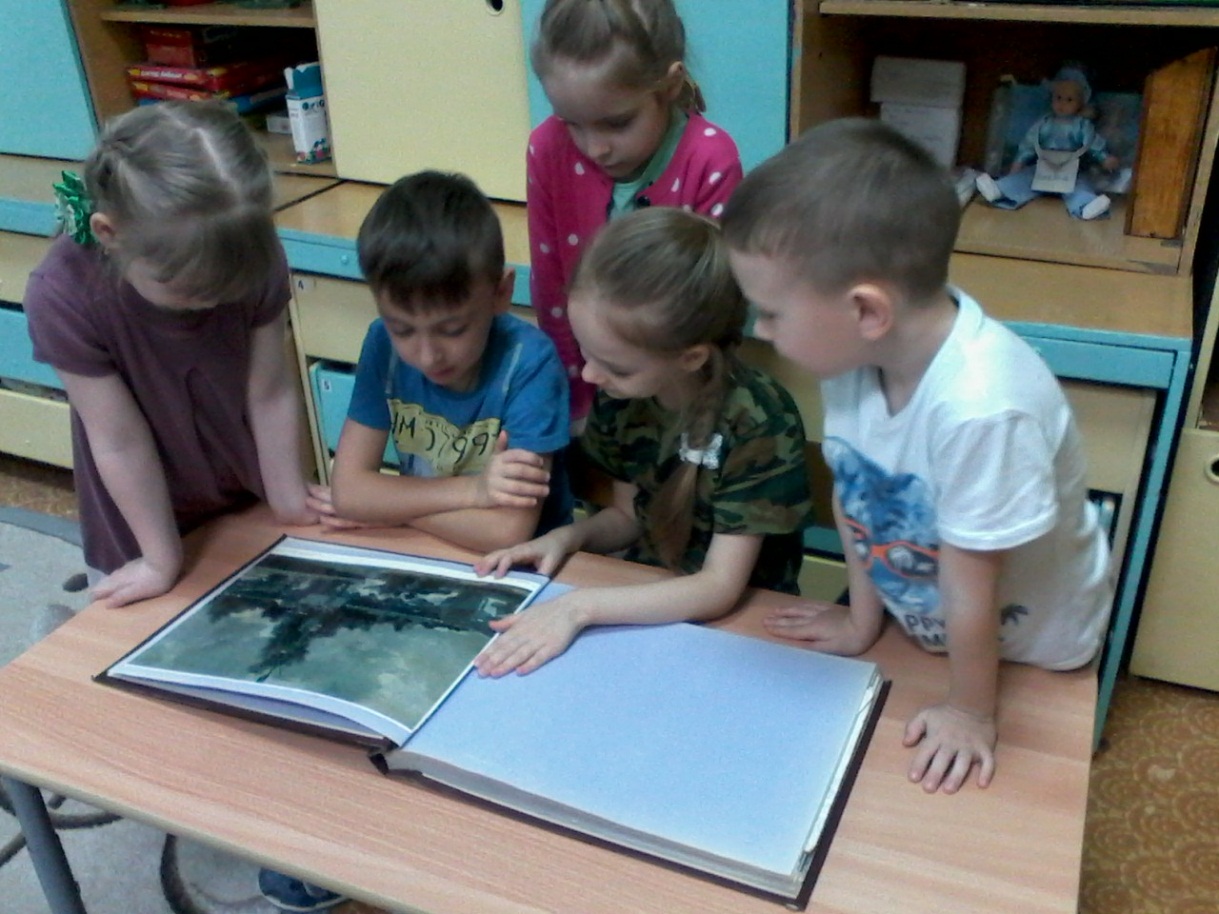 В группе была организована выставка детских рисунков на тему «Наша армия сильна».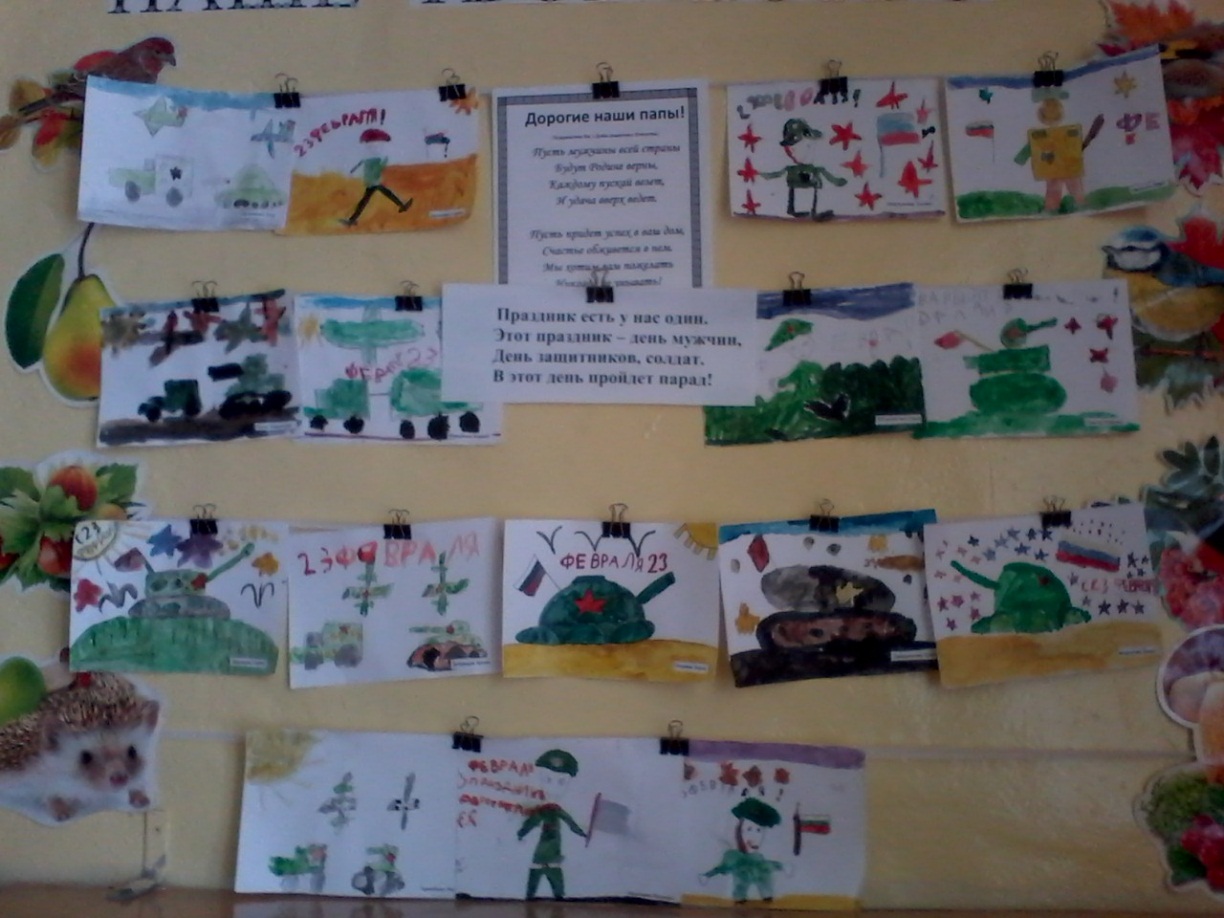 С большим интересом наши дети приготовили подарки для своих любимых пап, дедушек, старших братьев. В этом году мы сделали открытку с аппликацией из салфеток.Итогом недели стало проведение развлечения «Слава армии любимой». Дети с выражением читали стихи о военных профессиях, о мужестве, отваге, о доблести и чести. Исполняли военно-патриотические песни. Проявляли ловкость и смекалку в конкурсах и соревнованиях. 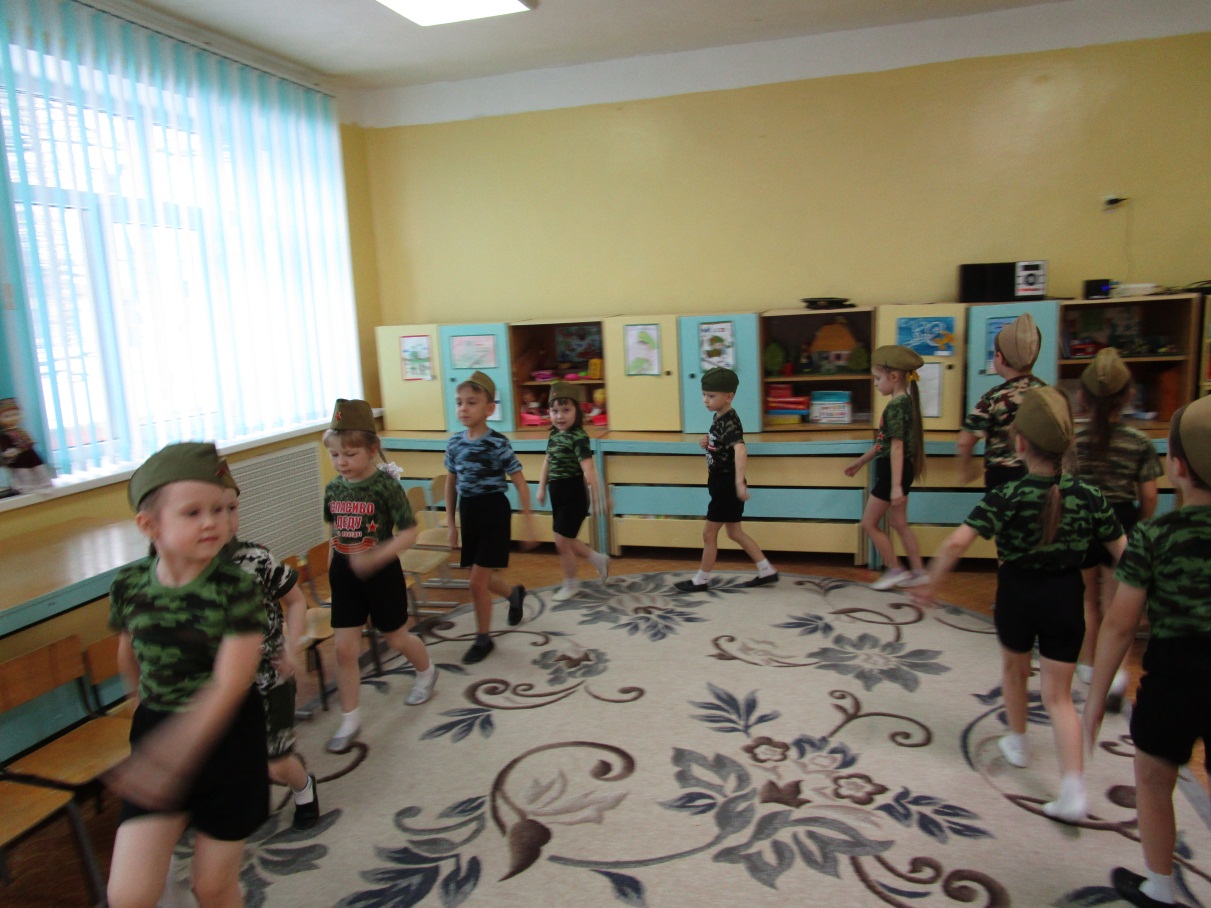 Мы пока, что дошколята,А шагаем как солдаты!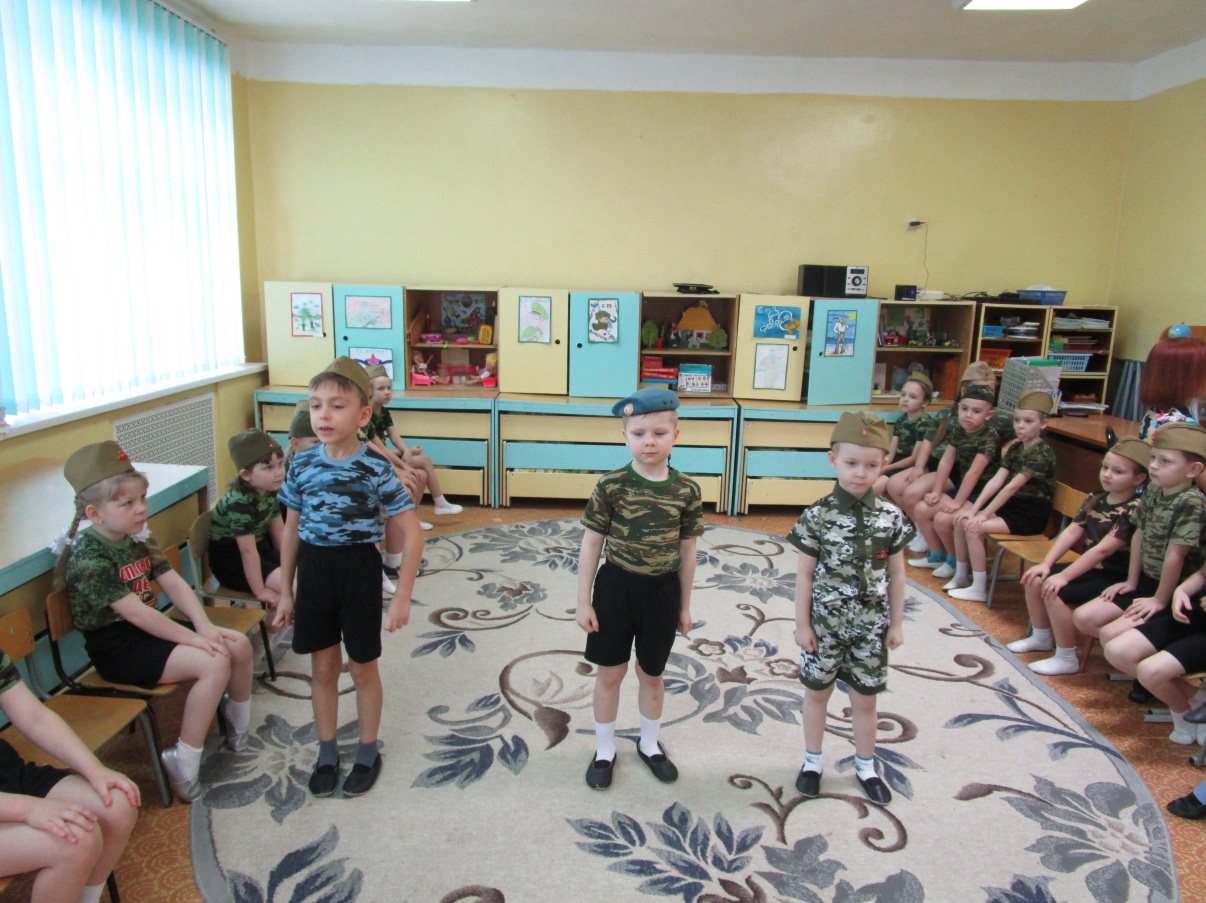 Мальчики исполняют песню «Ты не бойся, мама»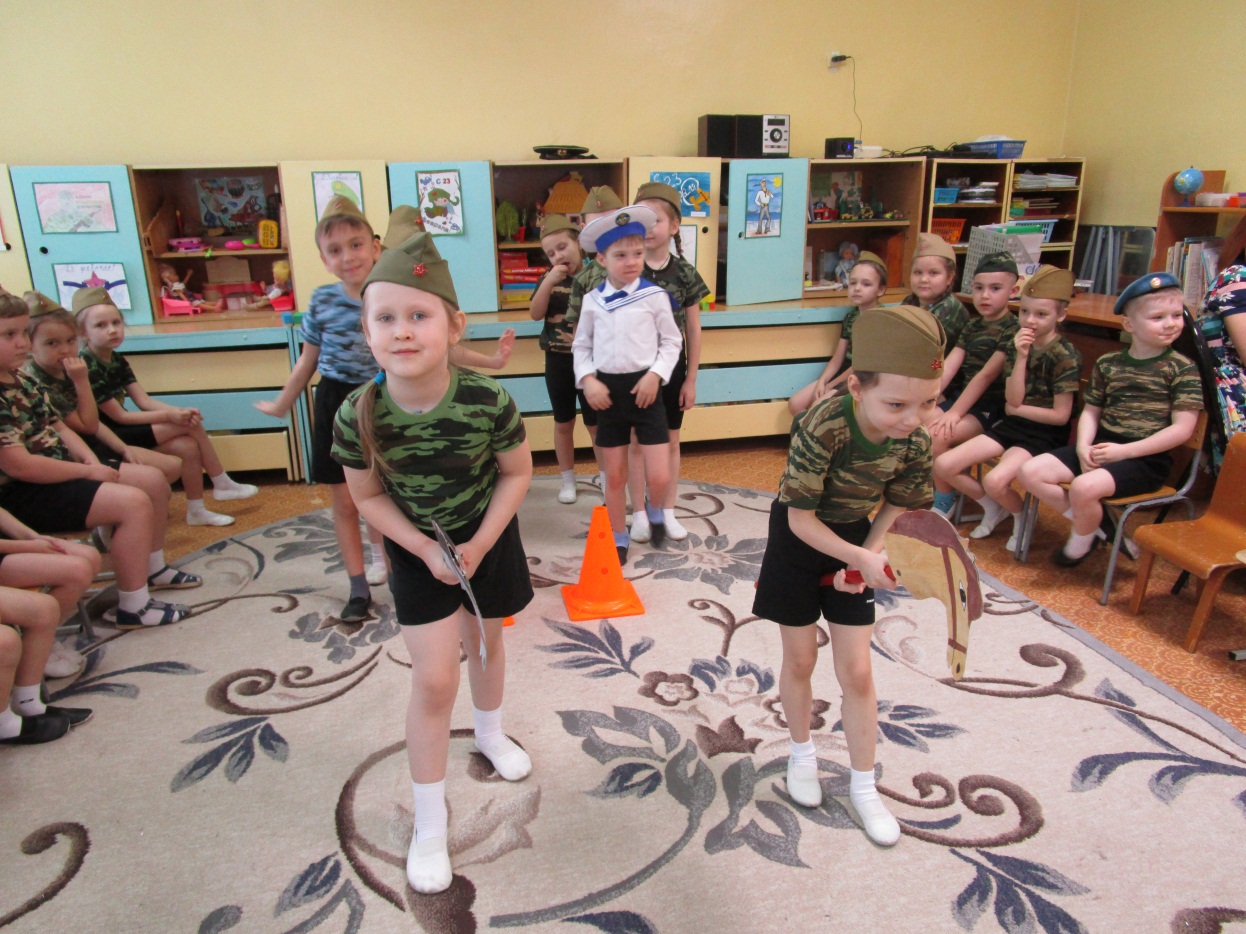 Соревнование «Турнир всадников».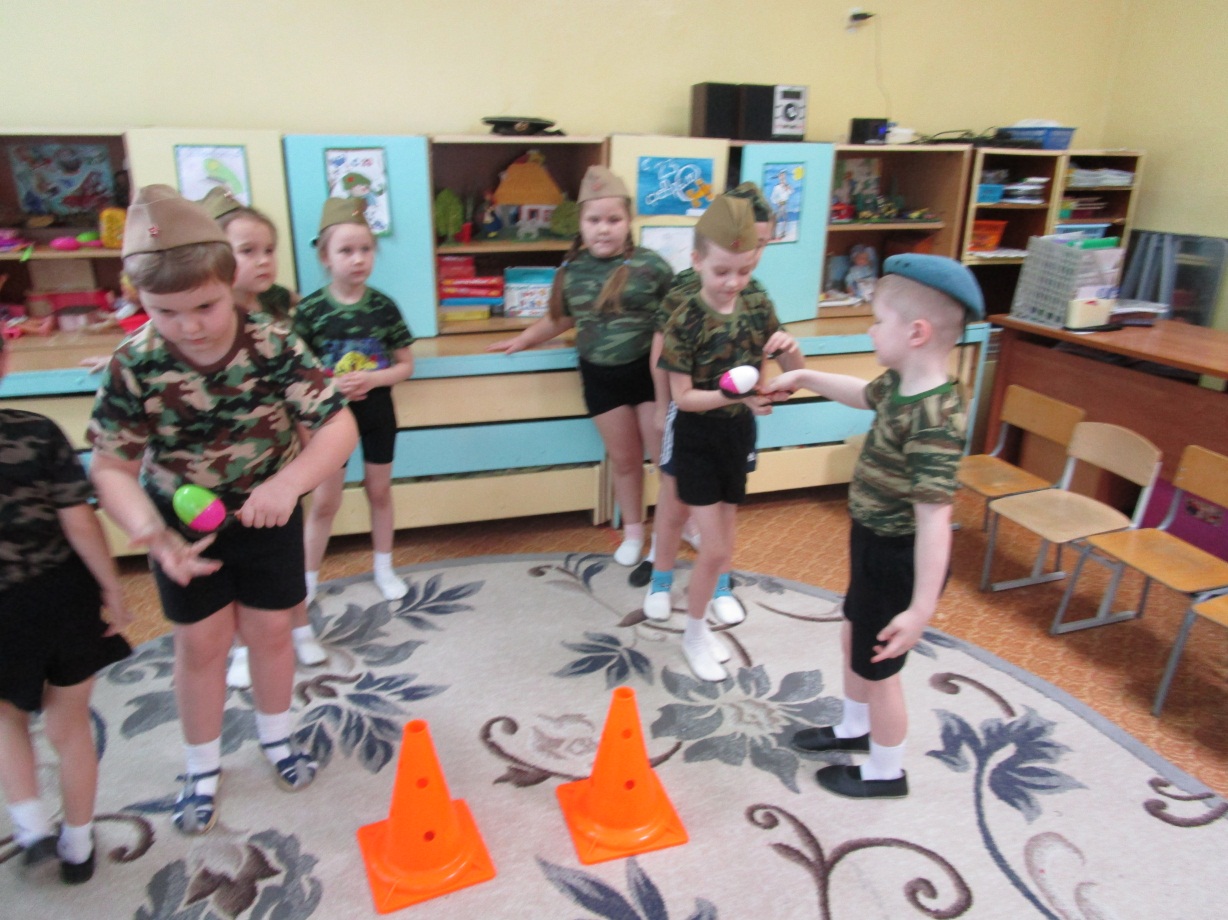 Игра-эстафета «Саперы»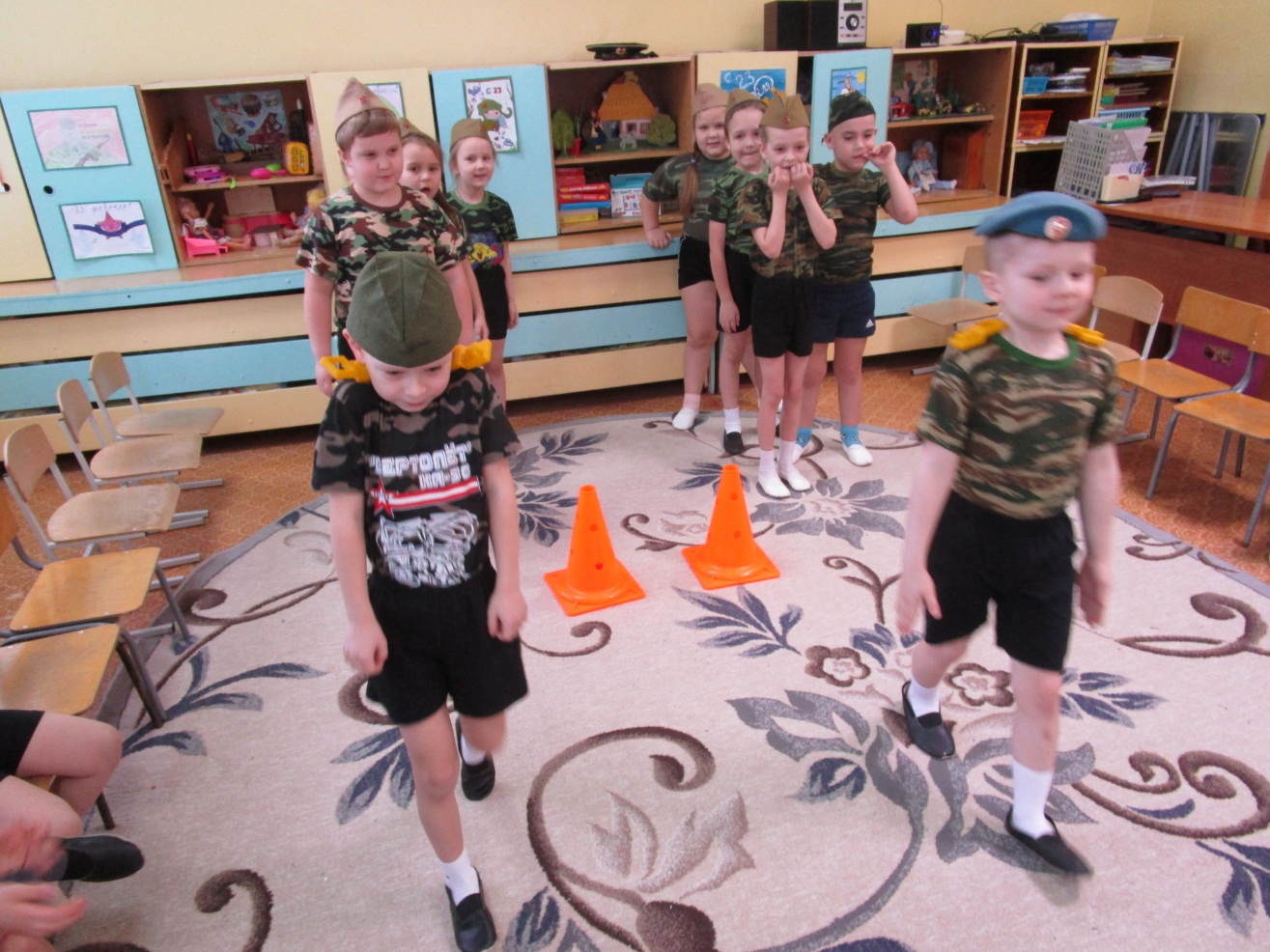 Эстафета «Генералы»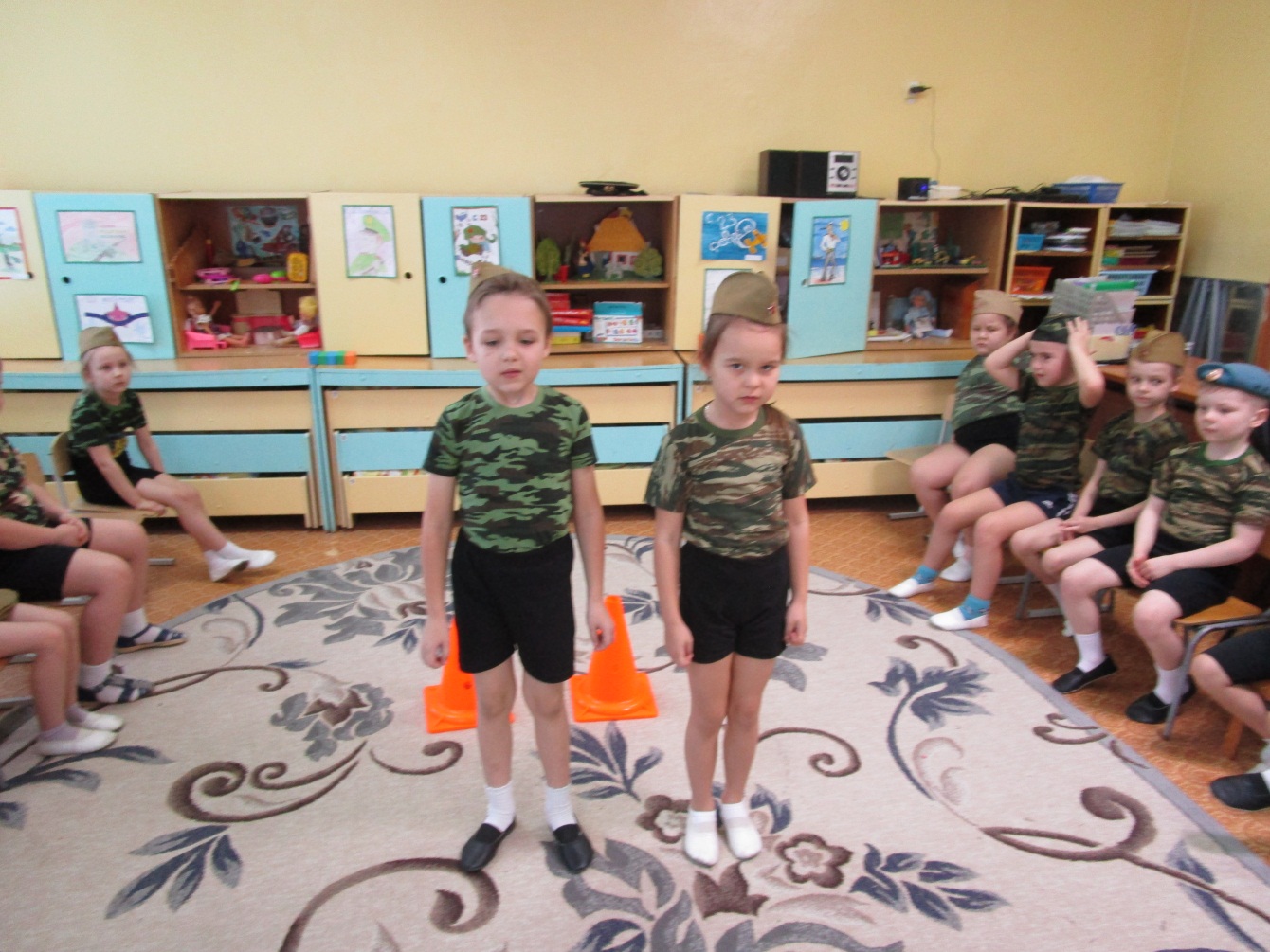 Тренируюсь я пока, чтоб взлететь под облака.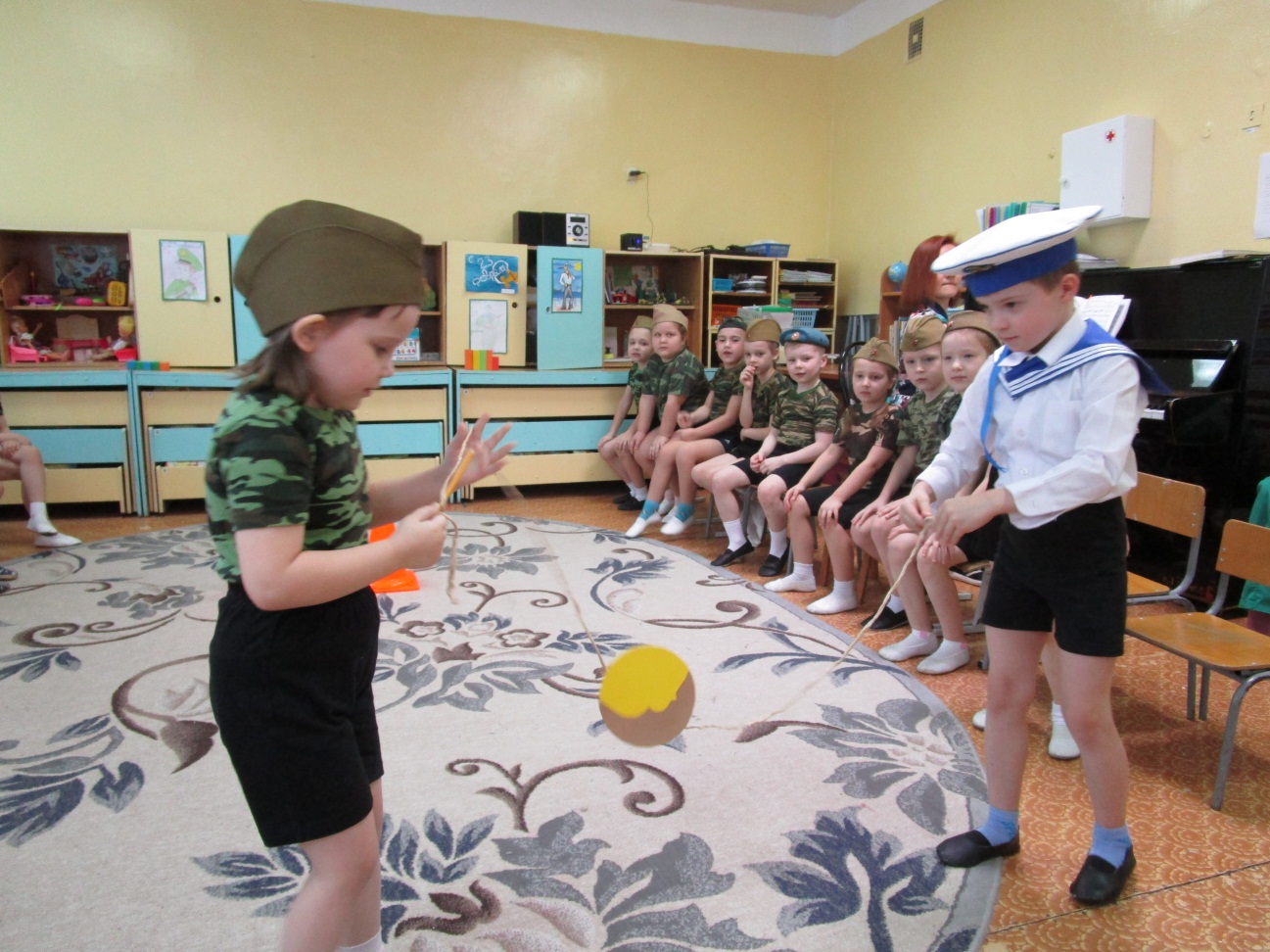 Игра «Полет на луну».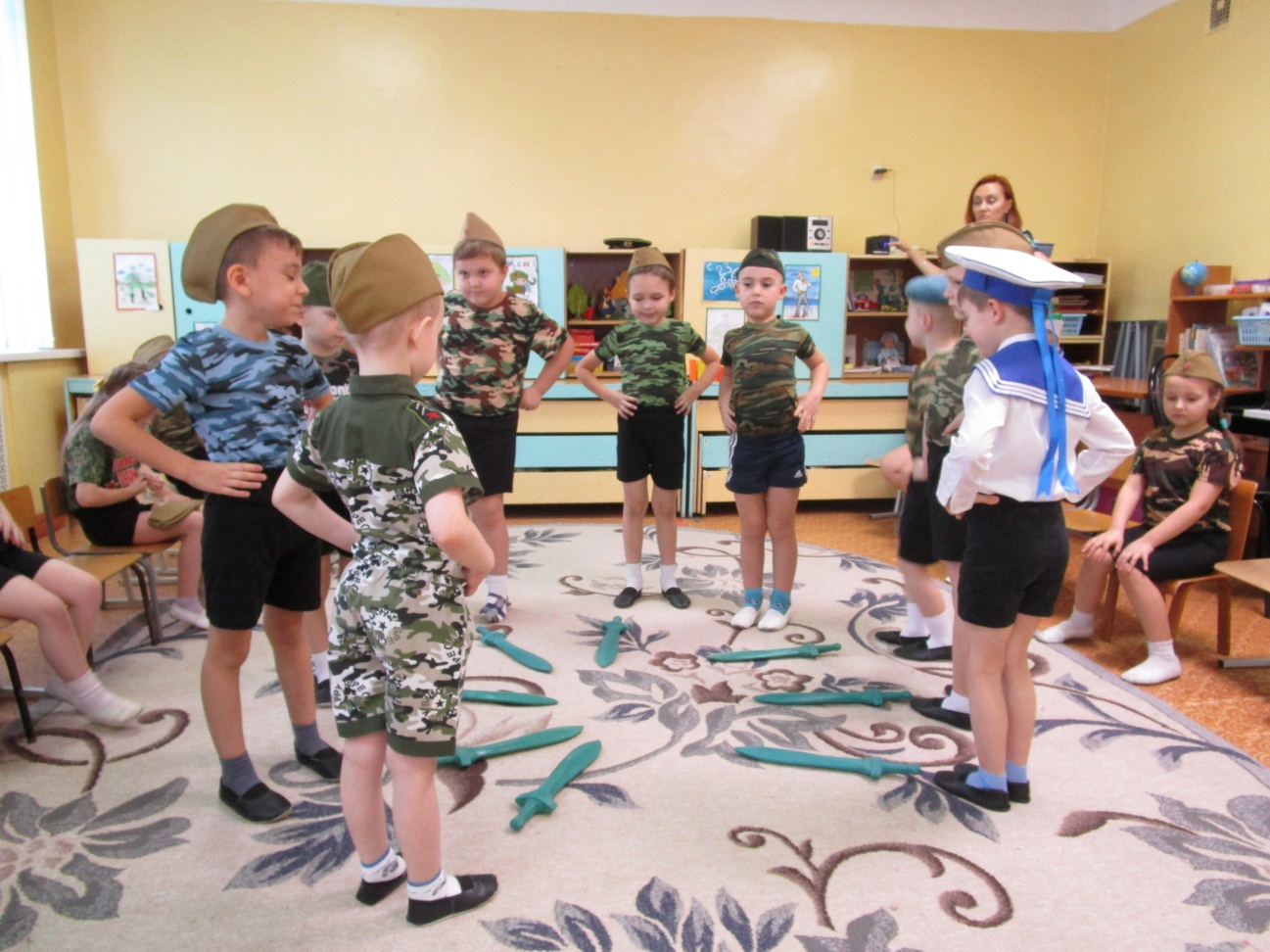 Игра с мечами «Кто первый» (мальчики).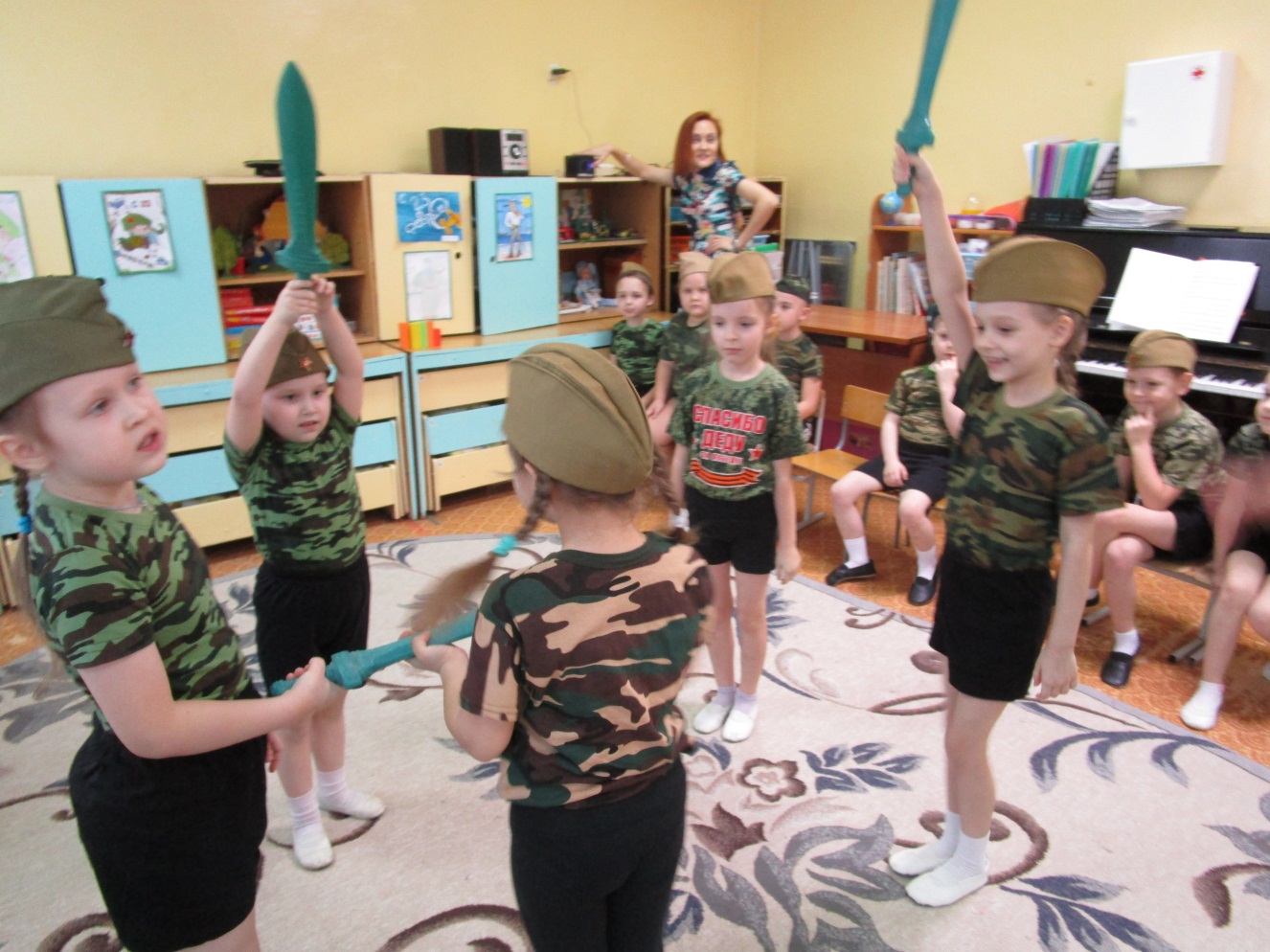 Игра с мечами «Кто первый» (девочки).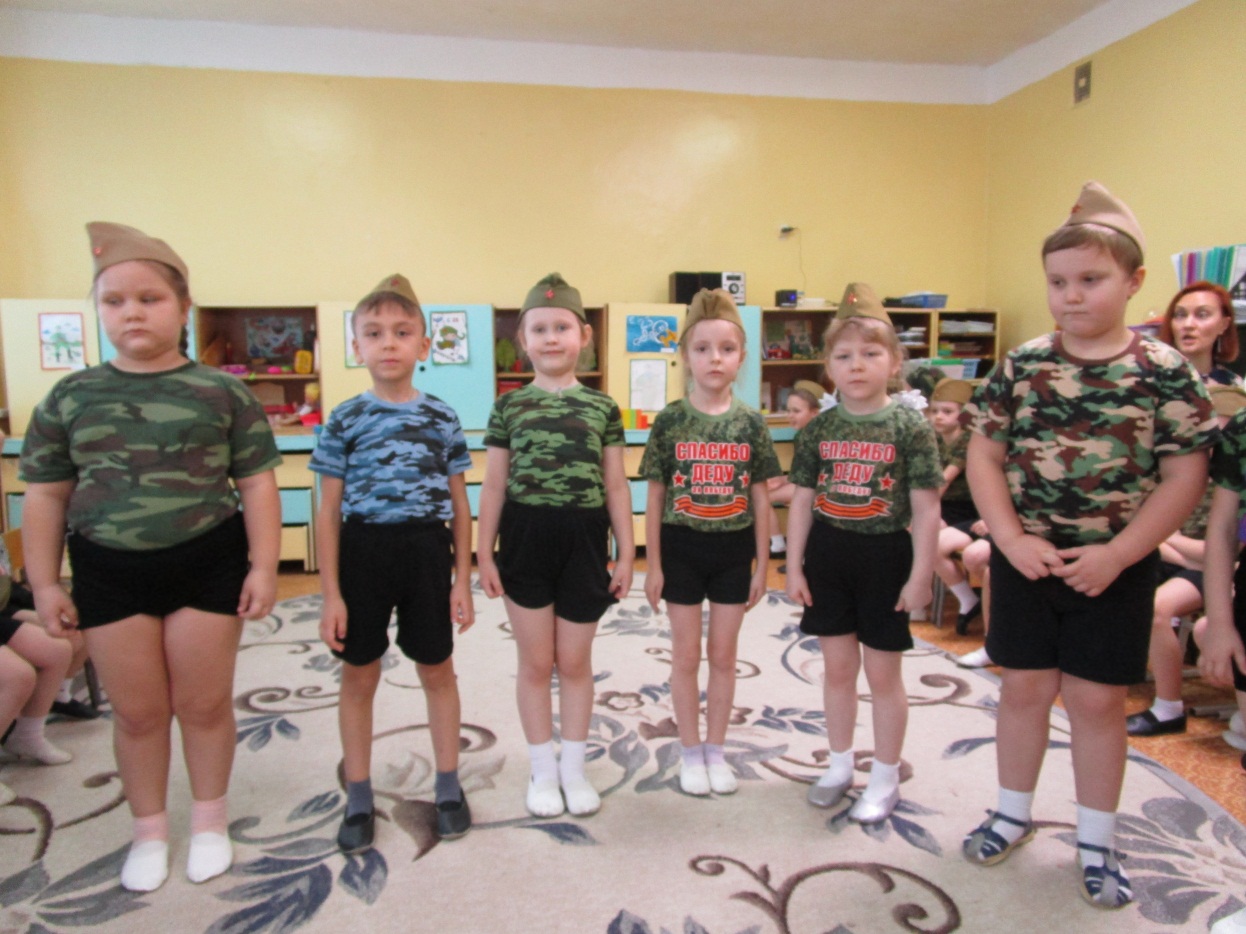 Сыночки и дочки рассказывают про своих любимых пап.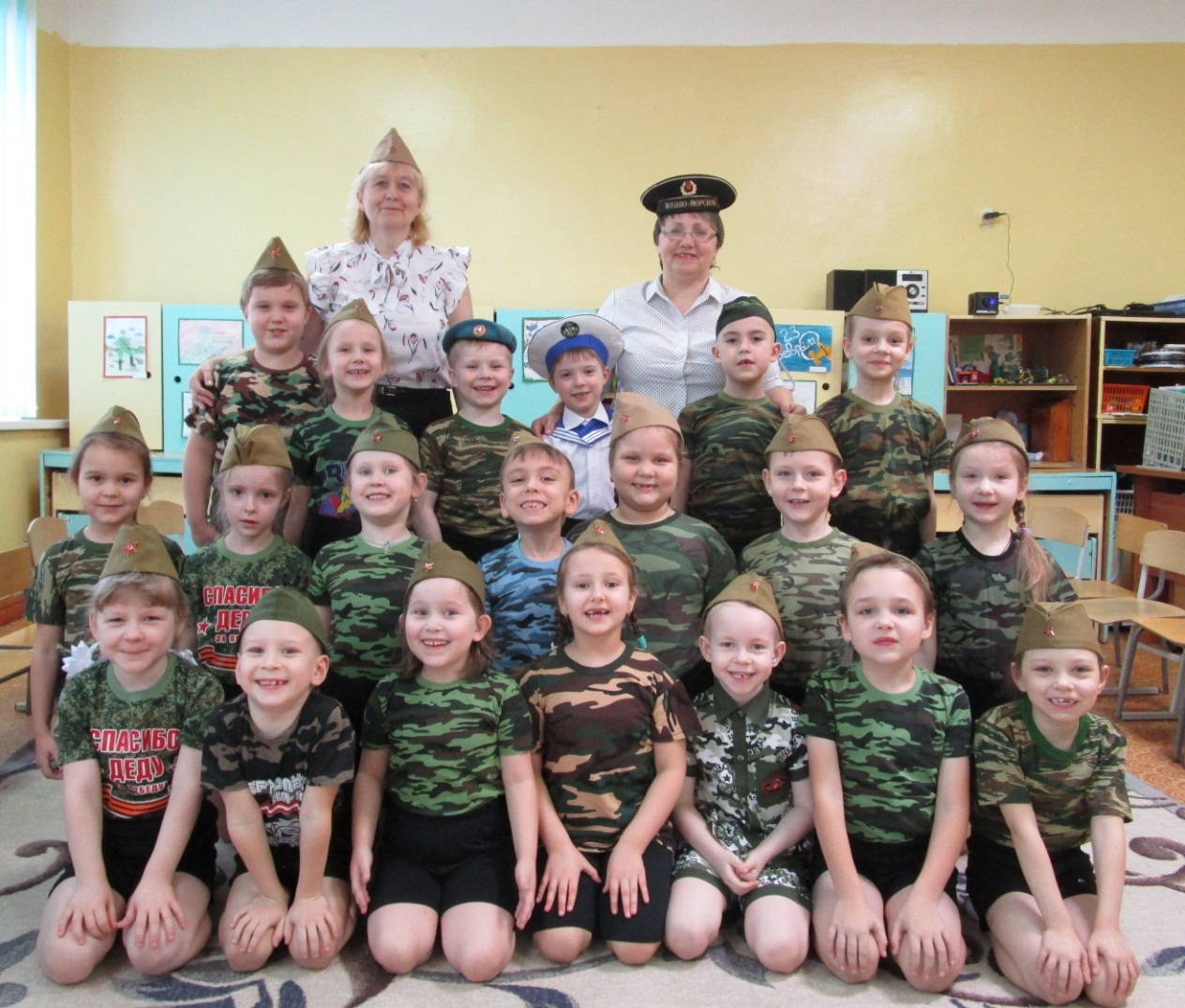 